На № 13-Исх-10627 от 11.10.2018Заключение об оценке регулирующего воздействия проекта постановления Правительства Ханты-Мансийского автономного 
округа – Югры «Об утверждении положения о предоставлении в аренду неиспользуемых объектов культурного наследия, включенных в единый государственный реестр объектов культурного наследия (памятников истории и культуры) народов Российской Федерации, находящихся в неудовлетворительном состоянии и относящихся к государственной собственности Ханты-Мансийского автономного округа – Югры, и о расторжении договоров аренды таких объектов культурного наследия» (далее – проект)Департамент экономического развития Ханты-Мансийского автономного округа – Югры (далее – уполномоченный орган, автономный округ) в соответствии с пунктом 2.2 Порядка проведения оценки регулирующего воздействия (далее – ОРВ) проектов нормативных правовых актов, подготовленных исполнительными органами государственной власти автономного округа, экспертизы и оценки фактического воздействия нормативных правовых актов автономного округа, затрагивающих вопросы осуществления предпринимательской 
и инвестиционной деятельности, утвержденного постановлением Правительства автономного округа от 30 августа 2013 года № 328-п 
(далее – Порядок), рассмотрев проект, пояснительную записку, свод предложений по результатам проведения публичных консультаций, сводный отчет об ОРВ проекта (далее – свод предложений, сводный отчет), подготовленные Департаментом по управлению государственным имуществом автономного округа (далее – Депимущества Югры, регулирующий орган), сообщает следующее.Проект направлен регулирующим органом для подготовки настоящего заключения впервые. Проект отнесен к средней степени регулирующего воздействия, поскольку в нем содержатся положения, изменяющие ранее установленные обязанности для субъектов предпринимательской и инвестиционной деятельности.Информация об ОРВ проекта размещена на Портале проектов нормативных правовых актов http://regulation.admhmao.ru (далее – Портал) 31 августа 2018 года.Депимущества Югры проведены публичные консультации 
по проекту в период с 31 августа по 27 сентября 2018 года.По результатам проведенных публичных консультаций поступил отзыв об отсутствии предложений и замечаний к проекту 
от Уполномоченного по защите прав предпринимателей в автономном округе.Проект разработан в соответствии с:Федеральным законом от 25 июня 2002 года № 73-ФЗ «Об объектах культурного наследия (памятниках истории и культуры) народов Российской Федерации» (далее – Закон № 73-ФЗ);Законом автономного округа от 29 июня 2006 года № 64-оз 
«О регулировании отдельных отношений в области сохранения, использования, популяризации и государственной охраны объектов культурного наследия» (далее – Закон № 64-оз).Проект одобрен на заседании Общественного совета 
при Депимущества Югры (протокол от 30 августа 2018 года № 3).Проектом предлагается утвердить положение о предоставлении 
в аренду неиспользуемых объектов культурного наследия, включенных 
в единый государственный реестр объектов культурного наследия (памятников истории и культуры) народов Российской Федерации, находящихся в неудовлетворительном состоянии и относящихся 
к государственной собственности автономного округа, и о расторжении договоров аренды таких объектов культурного наследия.Уполномоченным органом проведен мониторинг нормативных правовых актов субъектов Российской Федерации, устанавливающих порядки предоставления в аренду неиспользуемых объектов культурного наследия.В результате проведенного мониторинга установлено,
что в указанных субъектах Российской Федерации и в проекте применяется схожее правовое регулирование, в части установления начального размера арендной платы в сумме 1 рубля за квадратный метр площади объекта культурного наследия в год, перечня информации, размещаемой при проведении аукциона, а также оснований для отказа 
в допуске к участию в аукционе. При этом в Архангельской области установлен срок предоставления объекта культурного наследия в аренду (до 49 лет), а в Брянской области, Кабардино-Балкарской Республике 
и автономном округе такой срок отсутствует.Согласно информации, содержащейся в сводном отчете 
(раздел 7), предлагаемое проектом правовое регулирование затрагивает интересы: 146 880 432 физических лиц (по состоянию на 1 января 2018 года);3 828 613 индивидуальных предпринимателей (по состоянию 
на 1 сентября 2018 года); 4 229 960 юридических лиц (по состоянию на 1 сентября 2018 года).Расчеты издержек потенциальных адресатов предлагаемого правового регулирования в соответствии с Методикой оценки стандартных издержек субъектов предпринимательской и инвестиционной деятельности, возникающих в связи с исполнением требований регулирования, утвержденной приказом уполномоченного органа 
от 30 сентября 2013 года № 155 «Об утверждении методических рекомендаций по проведению оценки регулирующего воздействия проектов нормативных правовых актов, экспертизы и оценки фактического воздействия нормативных правовых актов» не представлены.По результатам рассмотрения документов установлено, что при осуществлении ОРВ проекта процедуры, предусмотренные Порядком, 
не соблюдены:– публичные консультации организованы некачественно, поскольку по их результатам отсутствуют отзывы субъектов предпринимательской деятельности, чьи интересы затрагиваются предлагаемым правовым регулированием;– в пояснительной записке неверно указана информация об оценке расходов субъектов предпринимательской и инвестиционной деятельности, связанных с необходимостью соблюдать обязанности, запреты и ограничения, возлагаемые на них предлагаемым правовым регулированием;– свод предложений не размещен на Портале, а также содержит недостоверную информацию об участниках публичных консультаций 
от которых получены отзывы. Кроме того, обращаю внимание, 
что общественный совет при исполнительном органе государственной власти не может в данном случае являться участником публичных консультаций;– информация, представленная в сводном отчете, свидетельствует 
о его некачественной подготовке. К отчету выявлены следующие замечания:установленные сроки проведения публичного обсуждения 
не соответствуют срокам, указанным на Портале;в пункте 3.3 отсутствует информация о возникновении, выявлении проблемы, принятых мерах, направленных на ее решение, а также затраченных ресурсах и достигнутых результатах решения проблемы;в пункте 5.2 отсутствуют установленные сроки достижения целей предлагаемого правового регулирования;в пунктах 7.1.4, 7.1.5 неверно указана информация об отсутствии стандартных издержек, преимуществ и (или) иных выгод субъектов малого и среднего предпринимательства, поскольку в проекте присутствуют положения, устанавливающие новые и изменяющие ранее установленные обязанности субъектов предпринимательской и инвестиционной деятельности;в разделе 10 отсутствует информация о дополнительных расходах субъектов предпринимательской и инвестиционной деятельности, возникающих в связи с введением новых требований;в разделе 12 неверно указана информация об индикативных показателях, программах мониторинга и иных способах (методах) оценки достижения заявленных целей регулирования.Кроме того, подпункт «б» пункта 11 проекта «наличие задолженности у заявителя по обязательным платежам в федеральный бюджет» целесообразно изложить в следующей редакции «наличие задолженности у заявителя по обязательным платежам в бюджеты всех уровней».Также обращаю внимание, что в соответствии пунктом 7 статьи 14.1 Закона № 73-ФЗ для объектов культурного наследия, находящихся 
в неудовлетворительном состоянии, относящихся к собственности субъектов Российской Федерации, может быть установлена льготная арендная плата в соответствии с порядком, определенным законами 
или иными нормативными правовыми актами субъектов Российской Федерации.Согласно пункту 8.1 статьи 3.1 Закона № 64-оз к полномочиям Правительства автономного округа относится установление льготной арендной платы и ее размеров в отношении объектов культурного наследия, находящихся в собственности автономного округа.При этом регулирующим органом представлен проект нормативного правового акта об утверждении положения о предоставлении в аренду неиспользуемых объектов культурного наследия, включенных в единый государственный реестр объектов культурного наследия (памятников истории и культуры) народов Российской Федерации, находящихся 
в неудовлетворительном состоянии и относящихся к государственной собственности автономного округа.Таким образом, Правительство автономного округа, устанавливая предлагаемое правовое регулирование, превысит пределы своей компетенции.На основании изложенного, проект остается без согласования 
и подлежит направлению в адрес уполномоченного органа после устранения выявленных замечаний, для повторного проведения процедур, предусмотренных Порядком, начиная с соответствующей невыполненной или выполненной ненадлежащим образом процедуры.Исполнитель:Консультант отдела оценки регулирующего воздействия и экспертизы административных регламентовуправления государственного реформирования Коломоец Евгений Витальевич, тел. 33-10-06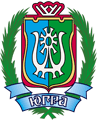 ДЕПАРТАМЕНТ ЭКОНОМИЧЕСКОГО РАЗВИТИЯХАНТЫ-МАНСИЙСКОГО АВТОНОМНОГО ОКРУГА – ЮГРЫ(ДЕПЭКОНОМИКИ ЮГРЫ)ул. Мира, д. 5, г. Ханты-Мансийск,Ханты-Мансийский автономный округ – Югра(Тюменская область), 628006,Телефон: (3467) 39-20-58Факс: (3467) 39-21-02E-mail: Econ@admhmao.ru[Номер документа][Дата документа]п/пНаименование нормативного правового актаСодержание правового регулирования аналогичной проблемыСодержание правового регулирования в предлагаемом проекте1.Постановление Правительства Архангельской области от 17 июля 2018 года № 323-пп «Об утверждении Положения о порядке предоставления в аренду неиспользуемых объектов культурного наследия (памятников истории и культуры) народов Российской Федерации, включенных в единый государственный реестр объектов культурного наследия (памятников истории и культуры) народов Российской Федерации, находящихся в неудовлетворительном состоянии и относящихся к государственной собственности Архангельской области, и о расторжении договоров аренды таких объектов культурного наследия»Объект культурного наследия предоставляется в аренду на срок до 49 лет.При проведении аукциона начальный (минимальный) размер арендной платы устанавливается в размере одного рубля в год за один квадратный метр площади объекта культурного наследия, находящегося в неудовлетворительном состоянии (без учета НДС).Льготная арендная плата за объект культурного наследия устанавливается в размере, определенном по итогам аукциона на право заключения договора, со дня заключения договора до дня выполнения арендатором работ по сохранению объекта культурного наследия в соответствии с охранным обязательством и в размере одного рубля за один квадратный метр площади объекта культурного наследия на период действия договора со дня выполнения указанных работ до истечения срока его действия.При этом днем выполнения работ по сохранению объекта культурного наследия считается день выдачи инспекцией акта приемки выполненных работ по сохранению объекта культурного наследия, предусмотренного пунктом 8 статьи 45 Закона № 73-ФЗ.Информация о проведении аукциона размещается в информационно-телекоммуникационной сети «Интернет» на официальном сайте для размещения информации о проведении торгов, определенном Правительством Российской Федерации.В составе информации о проведении аукциона размещаются:а) информация о техническом состоянии объекта культурного наследия, описание предмета его охраны в соответствии с правовым актом об утверждении предмета охраны либо в соответствии с охранным обязательством;б) проект договора;перечень основных работ по сохранению объекта культурного наследия;в) обязательство арендатора провести работы по сохранению объекта культурного наследия в срок, не превышающий семи лет со дня передачи указанного объекта в аренду, включая срок подготовки и согласования проектной документации по сохранению объекта культурного наследия, не превышающий двух лет со дня передачи его в аренду;г) обязательство арендатора предоставить независимую гарантию (банковскую гарантию) арендодателю по исполнению обязанности провести работы по сохранению объекта культурного наследия в объеме, определяемом исходя из стоимости работ по сохранению объекта культурного наследия (не менее 35 процентов), предусмотренной согласованной в установленном порядке проектной документацией на проведение таких работ в срок, не превышающий одного месяца со дня согласования в установленном порядке проектной документации;д) обязательство по обеспечению исполнения договора в форме внесения задатка (обеспечительного депозита) в размере 55 процентов от размера рыночной стоимости годовой арендной платы за объект культурного наследия, определенной на основании независимой оценки рыночной величины арендной платы, проводимой в соответствии с Федеральным законом от 29 июля 1998 года № 135-ФЗ «Об оценочной деятельности в Российской Федерации» на день подписания договора до исполнения обязательств по проведению предусмотренных охранным обязательством работ по сохранению объекта культурного наследия.Отказ в допуске к участию в аукционе по иным основаниям, кроме случаев, указанных в пункте 24 Правил проведения конкурсов или аукционов на право заключения договоров аренды, договоров безвозмездного пользования, договоров доверительного управления имуществом, иных договоров, предусматривающих переход прав в отношении государственного или муниципального имущества, утвержденных приказом Федеральной антимонопольной службы от 10 февраля 2010 года № 67 «О порядке проведения конкурсов или аукционов на право заключения договоров аренды, договоров безвозмездного пользования, договоров доверительного управления имуществом, иных договоров, предусматривающих переход прав в отношении государственного или муниципального имущества, и перечне видов имущества, в отношении которого заключение указанных договоров может осуществляться путем проведения торгов в форме конкурса», не допускается.При проведении аукциона начальный размер арендной платы устанавливается в сумме 1 рубль в год за один объект культурного наследия.Определенный по результатам проведения аукциона размер арендной платы увеличению в период действия договора аренды не подлежит.В составе информации о проведении аукциона, помимо иной информации, предусмотренной законодательством Российской Федерации, размещаются:а) основные характеристики предлагаемого в аренду объекта культурного наследия, включая техническое состояние такого объекта и описание предмета его охраны в соответствии с охранным обязательством, предусмотренным статьей 47.6 Закона № 73-ФЗ;б) проект договора аренды;в) перечень основных работ по сохранению объекта культурного наследия;г) обязательство арендатора провести работы по сохранению объекта культурного наследия в срок, не превышающий 7 лет со дня передачи объекта культурного наследия в аренду, включая срок подготовки и согласования проектной документации по сохранению объекта культурного наследия, не превышающий 2 лет со дня передачи его в аренду;д) обязательство арендатора получить и предоставить арендодателю независимую гарантию исполнения обязанности провести работы по сохранению объекта культурного наследия в объеме, определяемом исходя из стоимости работ по сохранению объекта культурного наследия (не менее 35 процентов), указанной в согласованной в установленном порядке проектной документации на проведение таких работ, в срок, не превышающий одного месяца со дня согласования в установленном порядке проектной документации.Основанием для отказа в допуске к участию в аукционе является одно из следующих обстоятельств:а) наличие задолженности по внесению арендной платы в отношении другого объекта культурного наследия, в том числе объекта, не находящегося в неудовлетворительном состоянии, арендатором которого является заявитель, за 2 и более периода оплаты аренды, которые предусмотрены договором аренды;б) наличие задолженности у заявителя по обязательным платежам в федеральный бюджет;в) наличие документов, выданных органом исполнительной власти субъекта Российской Федерации, уполномоченным в области сохранения, использования, популяризации и государственной охраны объектов культурного наследия, о выявленных нарушениях охранного обязательства, предусмотренного статьей 47.6 Закона № 73-ФЗ, в отношении другого объекта культурного наследия, в том числе не находящегося в неудовлетворительном состоянии, арендатором или собственником которого является заявитель.2.Постановление Правительства Брянской области от 8 августа 2016 года № 436-п «Об утверждении Положения о порядке предоставления в аренду неиспользуемых объектов культурного наследия, находящихся в неудовлетворительном состоянии»При проведении аукциона начальный размер арендной платы устанавливается в сумме 1 рубль в год за один объект культурного наследия. Шаг аукциона устанавливается в размере 1 рубль в сторону повышения.Определенный по результатам проведения аукциона размер арендной платы увеличению в период действия договора аренды не подлежит.В составе информации о проведении аукциона, помимо иной информации, предусмотренной постановлением администрации Брянской области от 5 октября 2010 года № 1002 «Об утверждении Положения о сдаче в аренду государственного недвижимого имущества областной собственности» (далее – постановление № 1002), размещаются:а) основные характеристики предлагаемого в аренду объекта культурного наследия, включая техническое состояние такого объекта и описание предмета его охраны в соответствии с охранным обязательством, предусмотренным статьей 47.6 Закона № 73-ФЗ;б) проект договора аренды;в) перечень основных работ по сохранению объекта культурного наследия;г) обязательство арендатора провести работы по сохранению объекта культурного наследия в срок, не превышающий 7 лет со дня передачи объекта культурного наследия в аренду, включая срок подготовки и согласования проектной документации по сохранению объекта культурного наследия, не превышающий двух лет со дня передачи его в аренду;д) обязательство арендатора получить и предоставить арендодателю независимую гарантию исполнения обязанности провести работы по сохранению объекта культурного наследия в объеме, определяемом исходя из стоимости работ по сохранению объекта культурного наследия (не менее 35 процентов), указанной в согласованной в установленном порядке проектной документации на проведение таких работ, в срок, не превышающий одного месяца со дня согласования в установленном порядке проектной документации.Основанием для отказа в допуске к участию в аукционе является одно из следующих обстоятельств:а) заявление и прилагаемые к нему документы поданы лицом, не уполномоченным представлять заявителя;б) заявителем или его представителем организатору аукциона представлены не все документы, предусмотренные постановлением № 1002 и настоящим Положением;в) представленные заявителем или его представителем организатору аукциона документы не соответствуют установленным требованиям;г) наличие задолженности по внесению арендной платы в отношении другого объекта культурного наследия, в том числе объекта, не находящегося в неудовлетворительном состоянии, арендатором которого является заявитель, за два и более периода оплаты аренды, которые предусмотрены договором аренды;д) наличие задолженности у заявителя по обязательным платежам в бюджеты всех уровней;е) наличие документов, выданных управлением по охране и сохранению историко-культурного наследия Брянской области, о выявленных нарушениях охранного обязательства, предусмотренного статьей 47.6 Закона № 73-ФЗ, в отношении другого объекта культурного наследия, в том числе не находящегося в неудовлетворительном состоянии, арендатором или собственником которого является заявитель.При проведении аукциона начальный размер арендной платы устанавливается в сумме 1 рубль в год за один объект культурного наследия.Определенный по результатам проведения аукциона размер арендной платы увеличению в период действия договора аренды не подлежит.В составе информации о проведении аукциона, помимо иной информации, предусмотренной законодательством Российской Федерации, размещаются:а) основные характеристики предлагаемого в аренду объекта культурного наследия, включая техническое состояние такого объекта и описание предмета его охраны в соответствии с охранным обязательством, предусмотренным статьей 47.6 Закона № 73-ФЗ;б) проект договора аренды;в) перечень основных работ по сохранению объекта культурного наследия;г) обязательство арендатора провести работы по сохранению объекта культурного наследия в срок, не превышающий 7 лет со дня передачи объекта культурного наследия в аренду, включая срок подготовки и согласования проектной документации по сохранению объекта культурного наследия, не превышающий 2 лет со дня передачи его в аренду;д) обязательство арендатора получить и предоставить арендодателю независимую гарантию исполнения обязанности провести работы по сохранению объекта культурного наследия в объеме, определяемом исходя из стоимости работ по сохранению объекта культурного наследия (не менее 35 процентов), указанной в согласованной в установленном порядке проектной документации на проведение таких работ, в срок, не превышающий одного месяца со дня согласования в установленном порядке проектной документации.Основанием для отказа в допуске к участию в аукционе является одно из следующих обстоятельств:а) наличие задолженности по внесению арендной платы в отношении другого объекта культурного наследия, в том числе объекта, не находящегося в неудовлетворительном состоянии, арендатором которого является заявитель, за 2 и более периода оплаты аренды, которые предусмотрены договором аренды;б) наличие задолженности у заявителя по обязательным платежам в федеральный бюджет;в) наличие документов, выданных органом исполнительной власти субъекта Российской Федерации, уполномоченным в области сохранения, использования, популяризации и государственной охраны объектов культурного наследия, о выявленных нарушениях охранного обязательства, предусмотренного статьей 47.6 Закона № 73-ФЗ, в отношении другого объекта культурного наследия, в том числе не находящегося в неудовлетворительном состоянии, арендатором или собственником которого является заявитель.3.Постановление Правительства Кабардино-Балкарской Республики от 27 декабря 2016 года № 240-ПП «Об утверждении Положения о порядке установления льготной арендной платы для неиспользуемых объектов культурного наследия, включенных в единый государственный реестр объектов культурного наследия (памятников истории и культуры) народов Российской Федерации, находящихся в неудовлетворительном состоянии и относящихся к государственной собственности Кабардино-Балкарской Республики»При проведении аукциона начальный размер арендной платы устанавливается в сумме 1 рубль за квадратный метр площади объекта культурного наследия в год.Размер арендной платы, определенный по результатам проведения аукциона, увеличению в период действия договора аренды не подлежит.Льготная арендная плата устанавливается со дня заключения договора аренды объекта культурного наследия по результатам аукциона.Информация о проведении аукциона на право заключения договора аренды объекта культурного наследия размещается организатором аукциона на официальном сайте Российской Федерации в информационно-телекоммуникационной сети «Интернет» для размещения информации о проведении торгов и должна содержать:1) основные характеристики предлагаемого в аренду объекта культурного наследия, включая техническое состояние такого объекта и описание предмета его охраны в соответствии с охранным обязательством, предусмотренным статьей 47.6 Закона № 73-ФЗ;2) проект договора аренды;3) перечень основных работ по сохранению объекта культурного наследия;4) обязательство арендатора провести работы по сохранению объекта культурного наследия в срок, не превышающий семи лет со дня передачи объекта культурного наследия в аренду, включая срок подготовки и согласования проектной документации по сохранению объекта культурного наследия, не превышающий двух лет со дня передачи его в аренду;5) обязательство арендатора получить и предоставить арендодателю независимую гарантию исполнения обязанности провести работы по сохранению объекта культурного наследия в объеме, определяемом исходя из стоимости работ по сохранению объекта культурного наследия (не менее 35 процентов), указанной в согласованной в установленном порядке проектной документации на проведение таких работ, в срок, не превышающий одного месяца со дня согласования в установленном порядке проектной документации.Основанием для отказа в допуске к участию в аукционе является одно из следующих обстоятельств:а) наличие задолженности по внесению арендной платы в отношении другого объекта культурного наследия, в том числе объекта, не находящегося в неудовлетворительном состоянии, арендатором которого является заявитель, за 2 (два) и более периода оплаты аренды, которые предусмотрены договором аренды;б) наличие задолженности у заявителя по обязательным платежам в бюджеты всех уровней;в) наличие документов, выданных уполномоченным органом, о выявленных нарушениях охранного обязательства, предусмотренного статьей 47.6 Закона № 73-ФЗ, в отношении другого объекта культурного наследия, в том числе не находящегося в неудовлетворительном состоянии, арендатором или собственником которого является заявитель.При проведении аукциона начальный размер арендной платы устанавливается в сумме 1 рубль в год за один объект культурного наследия.Определенный по результатам проведения аукциона размер арендной платы увеличению в период действия договора аренды не подлежит.В составе информации о проведении аукциона, помимо иной информации, предусмотренной законодательством Российской Федерации, размещаются:а) основные характеристики предлагаемого в аренду объекта культурного наследия, включая техническое состояние такого объекта и описание предмета его охраны в соответствии с охранным обязательством, предусмотренным статьей 47.6 Закона № 73-ФЗ;б) проект договора аренды;в) перечень основных работ по сохранению объекта культурного наследия;г) обязательство арендатора провести работы по сохранению объекта культурного наследия в срок, не превышающий 7 лет со дня передачи объекта культурного наследия в аренду, включая срок подготовки и согласования проектной документации по сохранению объекта культурного наследия, не превышающий 2 лет со дня передачи его в аренду;д) обязательство арендатора получить и предоставить арендодателю независимую гарантию исполнения обязанности провести работы по сохранению объекта культурного наследия в объеме, определяемом исходя из стоимости работ по сохранению объекта культурного наследия (не менее 35 процентов), указанной в согласованной в установленном порядке проектной документации на проведение таких работ, в срок, не превышающий одного месяца со дня согласования в установленном порядке проектной документации.Основанием для отказа в допуске к участию в аукционе является одно из следующих обстоятельств:а) наличие задолженности по внесению арендной платы в отношении другого объекта культурного наследия, в том числе объекта, не находящегося в неудовлетворительном состоянии, арендатором которого является заявитель, за 2 и более периода оплаты аренды, которые предусмотрены договором аренды;б) наличие задолженности у заявителя по обязательным платежам в федеральный бюджет;в) наличие документов, выданных органом исполнительной власти субъекта Российской Федерации, уполномоченным в области сохранения, использования, популяризации и государственной охраны объектов культурного наследия, о выявленных нарушениях охранного обязательства, предусмотренного статьей 47.6 Закона № 73-ФЗ, в отношении другого объекта культурного наследия, в том числе не находящегося в неудовлетворительном состоянии, арендатором или собственником которого является заявитель.Заместитель директора Департамента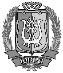 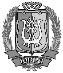 ДОКУМЕНТ ПОДПИСАНЭЛЕКТРОННОЙ ПОДПИСЬЮСертификат  [Номер сертификата 1]Владелец [Владелец сертификата 1]Действителен с [ДатаС 1] по [ДатаПо 1]В.У.Утбанов